Publicado en Barcelona el 01/03/2019 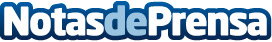 'Family on' by Logos, un nuevo espacio para compartir ocio y cultura con los más pequeños en Las Rozas'Family on' by Logos ha creado en Las Rozas un espacio de ocio y cultura orientado a todas las familias con niños pequeñosDatos de contacto:OPEN digital y OPEN reparto de publicidad645768490Nota de prensa publicada en: https://www.notasdeprensa.es/family-on-by-logos-un-nuevo-espacio-para Categorias: Artes Escénicas Educación Sociedad Madrid Entretenimiento Ocio para niños http://www.notasdeprensa.es